 В соответствии с решением Думы Пуровского района от 13.12.2022 № 432                        «О бюджете Пуровского района на 2023 год и плановый период 2024 и 2025 годов» (с изменениями от 27.01.2023 № 454, от 20.07.2023 № 508, от 21.12.2023 № 543) и решением Думы Пуровского района от 30.11.2023 № 537 «О бюджете Пуровского района на 2024 год и плановый период 2025 и 2026 годов» постановляет:1. Утвердить прилагаемое изменение, вносимое в муниципальную программу «Развитие приоритетных направлений экономики», утвержденную постановлением Администрации Пуровского района от 27.01.2021 № 32-ПА (с изменениями от 23.04.2021 № 208-ПА, 27.04.2021 № 219-ПА, 30.11.2021 № 526-ПА, 03.02.2022                  № 39-ПА, 15.02.2022 № 72-ПА, 13.04.2022 № 160-ПА, 13.07.2022 № 285-ПА, 10.11.2022 № 426-ПА, 25.11.2022 № 454-ПА, 10.02.2023 № 59-ПА, 22.02.2023 № 95-ПА, 31.03.2023 № 153-ПА, 03.10.2023 № 410-ПА).2. Управлению информационно-аналитических исследований и связей с общественностью Администрации Пуровского района разместить настоящее постановление на официальном сайте муниципального округа Пуровский район.3. Опубликовать настоящее постановление в газете «Северный луч».4. Контроль исполнения настоящего постановления возложить на заместителя Главы Администрации Пуровского района по вопросам финансов и экономики А.В. Петрова.И.о. Главы Пуровского района	 						   Е.О. ЖолобовУТВЕРЖДЕНО                        постановлением Администрации Пуровского районаот 10 января 2024 г. № 2-ПИЗМЕНЕНИЕ, вносимое в муниципальную программу «Развитие приоритетных направлений экономики», утвержденную постановлением Администрации Пуровского района от 27.01.2021 № 32-ПА Муниципальную программу «Развитие приоритетных направлений экономики», утвержденную постановлением Администрации Пуровского района от 27.01.2021 № 32-ПА, изложить в следующей редакции:«УТВЕРЖДЕНА                                                                                                                                                                                                                                постановлением Администрации Пуровского районаот 27 января 2021 года № 32-ПА(в редакции постановленияАдминистрации Пуровского районаот 10 января 2024 г. № 2-П)Муниципальная программа«Развитие приоритетных направлений экономики»ПАСПОРТмуниципальной программы«Развитие приоритетных направлений экономики»СТРУКТУРАМЕРОПРИЯТИЙ МУНИЦИПАЛЬНОЙ ПРОГРАММЫ«РАЗВИТИЕ ПРИОРИТЕТНЫХ НАПРАВЛЕНИЙ ЭКОНОМИКИ»СТРУКТУРАпоказателей эффективности реализации муниципальной программы«Развитие приоритетных направлений экономики»2 этап реализацииХАРАКТЕРИСТИКА мероприятий муниципальной программы «Развитие приоритетных направлений экономики»МЕТОДИКАрасчета показателей эффективности муниципальной программыДля оценки достижения цели муниципальной программы используются показатели эффективности, характеризующие результативность проводимых мероприятий путем сопоставления плановых и фактических значений. Значения показателей предусмотрены по годам реализации второго этапа программы с 2022 по 2026 годы и отражены в структуре показателей эффективности реализации муниципальной программы.1. Число субъектов малого и среднего предпринимательства в расчете на 10 тысяч человек населения (единиц).Показатель рассчитывается как отношение количества зарегистрированных субъектов малого и среднего предпринимательства и физических лиц, применяющих специальный налоговый режим «Налог на совокупный доход»  на территории Пуровского района, на основании данных единого реестра субъектов малого и среднего предпринимательства Федеральной налоговой службы России и данных  о количестве  физических лицах, применяющих специальный налоговый режим «Налог на совокупный доход», предоставляемых Федеральной налоговой службой за отчетный период  к численности населения Пуровского района на начало года, следующего за отчетным, по данным Управления Федеральной службы государственной статистики по Тюменской области, Ханты-Мансийскому автономному округу-Югре и Ямало-Ненецкому автономному округу.2. Объем налоговых поступлений от субъектов малого и среднего предпринимательства в бюджет Пуровского района (млн руб.).Источник информации: данные, предоставляемые Департаментом финансов и казначейства Администрации Пуровского района.3. Темп роста объема выручки от реализации сельскохозяйственной продукции к предыдущему году (%).Показатель рассчитывается путем сопоставления фактически достигнутых значений за отчетный и предыдущий годы.Источником информации по исполнению показателя является отчетность предприятий агропромышленного комплекса Пуровского района за соответствующий отчетный период, представляемая в Департамент экономики, торговли и муниципального заказа Администрации Пуровского района.4. Доля производителей хлеба, получивших субсидии на возмещение части затрат, связанных с производством хлеба, от общего количества производителей хлеба, включенных в реестр и имеющих право на получение субсидии (%).Показатель рассчитывается как отношение количества производителей хлеба, получивших финансовую поддержку, к количеству производителей хлеба, подавших заявку и имеющих право на получение субсидии.Источник информации: отчетность уполномоченного органа по осуществлению государственных полномочий по государственной поддержке производителей хлеба (Департамент экономики, торговли и муниципального хозяйства Администрации Пуровского района).5. Исполнение запланированных мероприятий по предоставлению финансовой поддержки на обслуживание факторий, доставку товаров в труднодоступные и отдаленные местности, обеспечению дровами тундрового населения из числа коренных малочисленных народов Севера (%).Источником информации по показателю является отчетность уполномоченного органа по осуществлению государственных полномочий по предоставлению финансовой поддержки на обслуживание факторий, доставку товаров в труднодоступные и отдаленные местности, обеспечению дровами тундрового населения из числа коренных малочисленных народов Севера (Департамент экономики, торговли и муниципального хозяйства Администрации Пуровского района, Управление по делам коренных малочисленных народов Севера Администрации Пуровского района).6. Доля коренных малочисленных народов Севера, проживающих на территории муниципального округа Пуровский район, ведущих традиционный образ жизни от общего числа коренных малочисленных народов Севера, проживающих на территории муниципального округа Пуровский район (%).	Значение показателя рассчитывается по формуле Дк=Нк/Н*100, где:	Нк - количество коренных малочисленных народов Севера в Пуровском районе, ведущих традиционный образ жизни;Н - общее число коренных малочисленных народов Севера, проживающих на территории муниципального округа Пуровский район.Источник: данные предоставляются Управлением по делам коренных малочисленных народов Севера Администрации Пуровского района.	7.  Количество субъектов малого и среднего предпринимательства, физических лиц, применяющих специальный налоговый режим «Налог на профессиональный доход», которым оказана поддержка в рамках программных мероприятий (единиц).Источник информации по показателю: сведения, предоставляемые НКО «Фонд содействия развитию Пуровского района» в Единый реестр субъектов малого и среднего предпринимательства – получателей поддержки Федеральной налоговой службы России.8. Количество рабочих мест, сохраненных (созданных) на предприятиях малого и среднего бизнеса в результате поддержки, оказанной органом местного самоуправления (единиц).Показатель определяется по формуле: Кр.м. = КСМСП × Чср.р.м., где:Кр.м. – количество рабочих мест, сохраненных (созданных) на предприятиях малого и среднего бизнеса в результате поддержки, оказанной органом местного самоуправления, единиц;КСМСП – количество субъектов малого и среднего предпринимательства, которым оказана поддержка в рамках программных мероприятий, единиц;Чср.р.м – средняя численность сохраненных (созданных) рабочих мест на одного поддержанного субъекта малого и среднего бизнеса, рассчитанная на основе данных прошедших периодов, человек.Источник информации по показателю: сведения, предоставляемые НКО «Фонд содействия развитию Пуровского района».9. Степень удовлетворенности субъектов малого и среднего предпринимательства системы инфраструктурной поддержки (%).Показатель определяется по формуле: , где: Студов. – степень удовлетворенности субъектов малого и среднего предпринимательства системы инфраструктурной поддержки, %; Сумбалл – общая сумма баллов, полученных в ходе опроса, балл;Копрош – количество опрошенных субъектов малого и среднего предпринимательства - получателей поддержки, человек.Источник информации по показателю: сведения, предоставляемые НКО «Фонд содействия развитию Пуровского района».10. Количество получателей субсидии (грантов в форме субсидий), предоставленной начинающим субъектам малого и среднего предпринимательства (на начало собственного дела) и физическим лицам, применяющим специальный налоговый режим «Налог на профессиональный доход» (единиц).Источник получения информации по показателю: результаты заседания комиссии по проведению конкурсного отбора в целях оказания финансовой поддержки субъектам малого и среднего предпринимательства и физическим лицам, применяющим специальный налоговый режим «Налог на профессиональный доход».11. Выполнение плана по объему выловленной и реализованной рыбы предприятиями агропромышленного комплекса Пуровского района (в соответствии с выделенной финансовой поддержкой на вылов и реализацию рыбы) (%).Источником информации по исполнению показателя является отчетность предприятий агропромышленного комплекса Пуровского района за соответствующий отчетный период, представляемая в Департамент экономики, торговли и муниципального заказа Администрации Пуровского района.12. Исполнение плана организационных мероприятий, направленных на сохранение традиционного образа жизни и культуры коренных малочисленных народов Севера (% от количества запланированных мероприятий).Источником информации по исполнению показателя является отчетность предприятий агропромышленного комплекса Пуровского района за соответствующий отчетный период, представляемая в Департамент экономики, торговли и муниципального заказа Администрации Пуровского района.13. Количество студентов из числа коренных малочисленных народов Севера, обучающихся в средне-специальных учебных заведениях РФ, получивших социальную выплату в отчетном году (человек). Источник: отчетность Управления по делам коренных малочисленных народов Севера Администрации Пуровского района.14. Доля лиц из числа коренных малочисленных народов Севера, проживающих на территории Пуровского района, получивших первое высшее образование (по заочной форме обучения) и трудоустроенных по полученной специальности (%).Значение показателя определяется как отношение числа лиц из числа коренных малочисленных народов Севера, проживающих на территории Пуровского района, получивших первое высшее образование (по заочной форме обучения) и трудоустроенных по полученной специальности, к числу лиц из числа коренных малочисленных народов Севера, проживающих на территории Пуровского района, получивших высшее образование (по заочной форме обучения), и рассчитывается по формуле: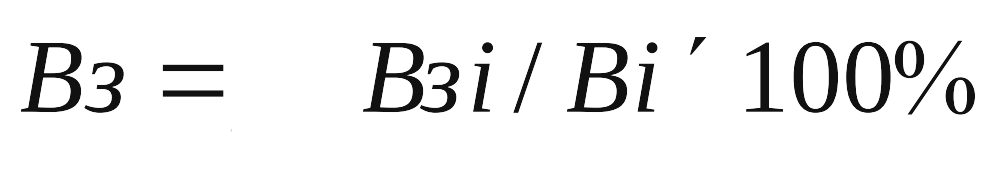 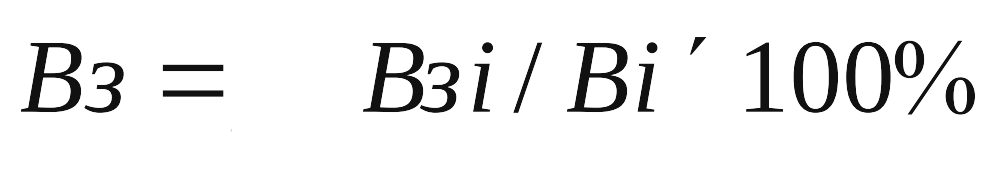 где:В3 – показатель эффективности;В3i – число лиц из числа коренных малочисленных народов Севера, проживающих на территории Пуровского района, получивших первое высшее образование (по заочной форме обучения) и трудоустроенных по полученной специальности;Вi – число лиц из числа коренных малочисленных народов Севера, проживающих на территории Пуровского района, получивших первое высшее образование (по заочной форме обучения).Источник: отчетность Управления по делам коренных малочисленных народов Севера Администрации Пуровского района.15. Доля семей коренных малочисленных народов Севера, ведущих традиционный образ жизни, обеспеченных материальными средствами, от общего числа семей коренных малочисленных народов Севера, проживающих в муниципальном округе Пуровский район, ведущих традиционный образ жизни (%).Значение показателя рассчитывается по формуле Дс=Дсо/С*100, где:Дсо – количество семей коренных малочисленных народов Севера, проживающих в Пуровском районе, ведущих традиционный образ жизни, обеспеченных материальными средствами;С – общее количество семей коренных малочисленных народов Севера, проживающих в муниципальном округе Пуровский район, ведущих традиционный образ жизни.Источник: отчетность Управления по делам коренных малочисленных народов Севера Администрации Пуровского района.16. Количество участников мероприятий, направленных на этнокультурное развитие коренных малочисленных народов Севера (человек).Показатель определяется путем сложения количества участников мероприятий, направленных на этнокультурное развитие коренных малочисленных народов Севера, проводимых Управлением культуры Администрации Пуровского района.Источник: отчетность Управления культуры Администрации Пуровского района.».О внесении изменения в муниципальную программу «Развитие приоритетных направлений экономики», утвержденнуюпостановлением Администрации Пуровского района от 27.01.2021 № 32-ПА Куратор муниципальной программы  Заместитель Главы Администрации Пуровского района по вопросам финансов и экономики Ответственный исполнитель муниципальной программы Администрация Пуровского района (Департамент экономики, торговли и муниципального заказа Администрации Пуровского района)Соисполнители Администрация Пуровского района (муниципальное казенное учреждение «Фонд поддержки малого предпринимательства Пуровского района» (далее - МКУ «ФПМППР»); муниципальное казенное учреждение «Управление по развитию агропромышленного комплекса Пуровского района»; муниципальное казенное учреждение «Дирекция по обслуживанию деятельности органов местного самоуправления Пуровского района»; Управление по делам коренных малочисленных народов Севера Администрации Пуровского района; Управление природно-ресурсного регулирования Администрации Пуровского района);Департамент имущественных и земельных отношений Администрации Пуровского района;Управление культуры Администрации Пуровского районаУчастникиНекоммерческая организация «Фонд содействия развитию Пуровского района» (далее - НКО «Фонд содействия развитию Пуровского района»)Цель Обеспечение благоприятных условий для устойчивого развития малого и среднего предпринимательства, содействие сохранению коренных малочисленных народов Севера, сохранению и развитию сельского хозяйства на территории муниципального округа Пуровский районНаправления1. Поддержка малого и среднего предпринимательства;2. Поддержка отраслей экономики;3. Поддержка социальной, экономической и культурной деятельности коренных малочисленных народов Севера, проживающих на территории муниципального округа Пуровский районСроки и этапы реализации Срок реализации: 2021– 2030 годы1 этап: 2021 год2 этап: 2022 – 2026 годыОбъем налоговых расходовОбъем налоговых расходов 1715,3 тыс. рублей, в том числе:2022 год – 555,7 тыс. рублей;2023 год – 289,9 тыс. рублей;2024 год – 289,9  тыс. рублей;2025 год – 289,9 тыс. рублей;2026 год – 289,9 тыс. рублей№п/пНаименование структурного элементамуниципальной программы,мероприятияНаименование ответственного исполнителя, соисполнителя, участникаОбъемы финансирования (тыс. руб.)Объемы финансирования (тыс. руб.)Объемы финансирования (тыс. руб.)Объемы финансирования (тыс. руб.)Объемы финансирования (тыс. руб.)Объемы финансирования (тыс. руб.)№п/пНаименование структурного элементамуниципальной программы,мероприятияНаименование ответственного исполнителя, соисполнителя, участникавсего за 2 этап2022 год2023 год2024 год2025 год2026 год1234567891.Муниципальная программа «Развитие приоритетных направлений экономики», в том числе Администрация Пуровского района (Департамент экономики, торговли и муниципального заказа Администрации Пуровского района;МКУ «ФПМППР»; муниципальное казенное учреждение «Управление по развитию агропромышленного комплекса Пуровского района»; муниципальное казенное учреждение «Дирекция по обслуживанию деятельности органов местного самоуправления Пуровского района»; Управление по делам коренных малочисленных народов Севера Администрации Пуровского района; Управление природно-ресурсного регулирования Администрации Пуровского района); Департамент имущественных и земельных отношений Администрации Пуровского района; Управление культуры Администрации Пуровского района;НКО «Фонд содействия развитию Пуровского района»2 796 441636 528738 797541 684438 902440 5302.окружной бюджетАдминистрация Пуровского района (Департамент экономики, торговли и муниципального заказа Администрации Пуровского района;МКУ «ФПМППР»; муниципальное казенное учреждение «Управление по развитию агропромышленного комплекса Пуровского района»; муниципальное казенное учреждение «Дирекция по обслуживанию деятельности органов местного самоуправления Пуровского района»; Управление по делам коренных малочисленных народов Севера Администрации Пуровского района; Управление природно-ресурсного регулирования Администрации Пуровского района); Департамент имущественных и земельных отношений Администрации Пуровского района; Управление культуры Администрации Пуровского района;НКО «Фонд содействия развитию Пуровского района»429 116138 03393 25664 35765 92167 5493.Цель программы  «Обеспечение благоприятных условий для устойчивого развития малого и среднего предпринимательства, содействие сохранению коренных малочисленных народов Севера, сохранению и развитию сельского хозяйства на территории муниципального округа Пуровский район»Цель программы  «Обеспечение благоприятных условий для устойчивого развития малого и среднего предпринимательства, содействие сохранению коренных малочисленных народов Севера, сохранению и развитию сельского хозяйства на территории муниципального округа Пуровский район»Цель программы  «Обеспечение благоприятных условий для устойчивого развития малого и среднего предпринимательства, содействие сохранению коренных малочисленных народов Севера, сохранению и развитию сельского хозяйства на территории муниципального округа Пуровский район»Цель программы  «Обеспечение благоприятных условий для устойчивого развития малого и среднего предпринимательства, содействие сохранению коренных малочисленных народов Севера, сохранению и развитию сельского хозяйства на территории муниципального округа Пуровский район»Цель программы  «Обеспечение благоприятных условий для устойчивого развития малого и среднего предпринимательства, содействие сохранению коренных малочисленных народов Севера, сохранению и развитию сельского хозяйства на территории муниципального округа Пуровский район»Цель программы  «Обеспечение благоприятных условий для устойчивого развития малого и среднего предпринимательства, содействие сохранению коренных малочисленных народов Севера, сохранению и развитию сельского хозяйства на территории муниципального округа Пуровский район»Цель программы  «Обеспечение благоприятных условий для устойчивого развития малого и среднего предпринимательства, содействие сохранению коренных малочисленных народов Севера, сохранению и развитию сельского хозяйства на территории муниципального округа Пуровский район»Цель программы  «Обеспечение благоприятных условий для устойчивого развития малого и среднего предпринимательства, содействие сохранению коренных малочисленных народов Севера, сохранению и развитию сельского хозяйства на территории муниципального округа Пуровский район»4.Направление «Поддержка малого и среднего предпринимательства»Направление «Поддержка малого и среднего предпринимательства»Направление «Поддержка малого и среднего предпринимательства»Направление «Поддержка малого и среднего предпринимательства»Направление «Поддержка малого и среднего предпринимательства»Направление «Поддержка малого и среднего предпринимательства»Направление «Поддержка малого и среднего предпринимательства»Направление «Поддержка малого и среднего предпринимательства»5.Цель направления «Содействие в формировании рыночных отношений на основе муниципальной поддержки малого и среднего предпринимательства и развития конкуренции»Цель направления «Содействие в формировании рыночных отношений на основе муниципальной поддержки малого и среднего предпринимательства и развития конкуренции»Цель направления «Содействие в формировании рыночных отношений на основе муниципальной поддержки малого и среднего предпринимательства и развития конкуренции»Цель направления «Содействие в формировании рыночных отношений на основе муниципальной поддержки малого и среднего предпринимательства и развития конкуренции»Цель направления «Содействие в формировании рыночных отношений на основе муниципальной поддержки малого и среднего предпринимательства и развития конкуренции»Цель направления «Содействие в формировании рыночных отношений на основе муниципальной поддержки малого и среднего предпринимательства и развития конкуренции»Цель направления «Содействие в формировании рыночных отношений на основе муниципальной поддержки малого и среднего предпринимательства и развития конкуренции»Цель направления «Содействие в формировании рыночных отношений на основе муниципальной поддержки малого и среднего предпринимательства и развития конкуренции»6. Комплекс процессных мероприятий «Обеспечение условий для развития субъектов малого и среднего предпринимательства»Администрация Пуровского района (Департамент экономики, торговли и муниципального заказа Администрации Пуровского района;МКУ «ФПМППР») 41 77632 6843 0922 0002 0002 0007. Мероприятия по развитию малого и среднего предпринимательства в муниципальном образованииАдминистрация Пуровского района (Департамент экономики, торговли и муниципального заказа Администрации Пуровского района;МКУ «ФПМППР») 10 26910 96200008Реализация комплекса мер по развитию малого и среднего предпринимательства (окружной бюджет), в т.ч.Администрация Пуровского района (Департамент экономики, торговли и муниципального заказа Администрации Пуровского района)6 96001 5001 8201 8201 8208.1.Гранты в форме субсидий начинающим субъектам малого и среднего предпринимательства на начало собственного делаАдминистрация Пуровского района (Департамент экономики, торговли и муниципального заказа Администрации Пуровского района)5 41501 3201365136513658.2.Гранты в форме субсидий физическим лицам, не являющимся индивидуальными предпринимателями и применяющим специальный налоговый режим «Налог на профессиональный доход»Администрация Пуровского района (Департамент экономики, торговли и муниципального заказа Администрации Пуровского района)1 54501804554554559.Реализация комплекса мер по развитию малого и среднего предпринимательства,в т.ч.Администрация Пуровского района (Департамент экономики, торговли и муниципального заказа Администрации Пуровского района)70701671801801809.1.Гранты в форме субсидий начинающим субъектам малого и среднего предпринимательства на начало собственного делаАдминистрация Пуровского района (Департамент экономики, торговли и муниципального заказа Администрации Пуровского района)55201471351351359.2.Гранты в форме субсидий физическим лицам, не являющимся индивидуальными предпринимателями и применяющим специальный налоговый режим «Налог на профессиональный доход»Администрация Пуровского района (Департамент экономики, торговли и муниципального заказа Администрации Пуровского района)15502045454510. Реализация комплекса мер по развитию малого и среднего предпринимательства, в том числеАдминистрация Пуровского района (МКУ «ФПМППР») 1 4961 496000011.окружной бюджетАдминистрация Пуровского района (МКУ «ФПМППР») 1 2961 296000012. Расходы на обеспечение функций казенных учреждений в сфере национальной экономикиАдминистрация Пуровского района (МКУ «ФПМППР») 21 65120 2261 42500013.Направление «Поддержка отраслей экономики»Направление «Поддержка отраслей экономики»Направление «Поддержка отраслей экономики»Направление «Поддержка отраслей экономики»Направление «Поддержка отраслей экономики»Направление «Поддержка отраслей экономики»Направление «Поддержка отраслей экономики»Направление «Поддержка отраслей экономики»14.Цель направления «Обеспечение системной поддержки предприятий агропромышленного комплекса, малого и среднего предпринимательства, отдельных отраслей экономики муниципального округа Пуровский район»Цель направления «Обеспечение системной поддержки предприятий агропромышленного комплекса, малого и среднего предпринимательства, отдельных отраслей экономики муниципального округа Пуровский район»Цель направления «Обеспечение системной поддержки предприятий агропромышленного комплекса, малого и среднего предпринимательства, отдельных отраслей экономики муниципального округа Пуровский район»Цель направления «Обеспечение системной поддержки предприятий агропромышленного комплекса, малого и среднего предпринимательства, отдельных отраслей экономики муниципального округа Пуровский район»Цель направления «Обеспечение системной поддержки предприятий агропромышленного комплекса, малого и среднего предпринимательства, отдельных отраслей экономики муниципального округа Пуровский район»Цель направления «Обеспечение системной поддержки предприятий агропромышленного комплекса, малого и среднего предпринимательства, отдельных отраслей экономики муниципального округа Пуровский район»Цель направления «Обеспечение системной поддержки предприятий агропромышленного комплекса, малого и среднего предпринимательства, отдельных отраслей экономики муниципального округа Пуровский район»Цель направления «Обеспечение системной поддержки предприятий агропромышленного комплекса, малого и среднего предпринимательства, отдельных отраслей экономики муниципального округа Пуровский район»15. Комплекс процессных мероприятий «Обеспечение условий для развития отдельных отраслей экономики»  Администрация Пуровского района (Департамент экономики, торговли и муниципального заказа Администрации Пуровского района;муниципальное казенное учреждение «Управление по развитию агропромышленного комплекса Пуровского района»; муниципальное казенное учреждение «Дирекция по обслуживанию деятельности органов местного самоуправления Пуровского района»; Управление природно-ресурсного регулирования Администрации Пуровского района; Управление по делам коренных малочисленных народов Севера Администрации Пуровского района); Управление культуры Администрации Пуровского района;Департамент имущественных и земельных отношений Администрации Пуровского района;НКО «Фонд содействия развитию Пуровского района»2 584 858603 844735 705484 667380 321380 32116.Субсидия некоммерческой организации «Фонд содействия развитию Пуровского района» на уставную деятельностьНКО «Фонд содействия развитию Пуровского района»150 372094 59655 7760017.Расходы на обеспечение функций казенных учреждений в сфере национальной экономики, в том числеАдминистрация Пуровского района (муниципальное казенное учреждение «Управление по развитию агропромышленного комплекса Пуровского района»; муниципальное казенное учреждение «Дирекция по обслуживанию деятельности органов местного самоуправления Пуровского района»)1 732 009303 905319 745369 453369 453369 45318. Содержание  муниципального казенного учреждения  «Управление по развитию агропромышленного комплекса Пуровского района»Администрация Пуровского района (муниципальное казенное учреждение «Управление по развитию агропромышленного комплекса Пуровского района»)55 37324 71830 65500019. Содержание муниципального казенного учреждения  «Дирекция по обслуживанию деятельности органов местного самоуправления Пуровского района»Администрация Пуровского района (муниципальное казенное учреждение «Дирекция по обслуживанию деятельности органов местного самоуправления Пуровского района»)1 676 636279 187289 090369 453369 453369 45320.Иные межбюджетные трансферты на обеспечение повышения минимального размера оплаты труда (окружной бюджет)Администрация Пуровского района (муниципальное казенное учреждение «Дирекция по обслуживанию деятельности органов местного самоуправления Пуровского района»)1 15701 15700021. Осуществление государственных полномочий по государственной поддержке производителей хлеба в форме субсидирования производителям хлеба части затрат, связанных с производством хлеба (окружной бюджет)Администрация Пуровского района (Департамент экономики, торговли и муниципального заказа Администрации Пуровского района)23 7374 4484 4064 9614 9614 96122. Осуществление государственных полномочий по предоставлению финансовой поддержки на обслуживание факторий (окружной бюджет)Администрация Пуровского района (Департамент экономики, торговли и муниципального заказа Администрации Пуровского района)18 8841 4811 4675 3125 3125 31223. Осуществление государственных полномочий по возмещению затрат на доставку товаров на фактории и труднодоступные и отдаленные местности (окружной бюджет)Администрация Пуровского района (Департамент экономики, торговли и муниципального заказа Администрации Пуровского района)2 92957257259559559524. Осуществление  отдельных государственных полномочий по обеспечению дровами лиц из числа коренных малочисленных народов Севера (окружной бюджет)Администрация Пуровского района (Управление по делам коренных малочисленных народов Севера Администрации Пуровского района)10 1184 9965 12200025. Субсидия МУП «Дорожно-строительное управление» на финансовое обеспечение затрат, связанных с выполнением комплекса инженерно-изыскательских, проектных, землеустроительных работ и осуществление разового платежа на право пользования участком недр Администрация Пуровского района (Управление природно-ресурсного регулирования Администрации Пуровского района)14 42014 420000026.Реализация комплекса мер по развитию сельского хозяйстваАдминистрация Пуровского района (муниципальное казенное учреждение «Управление по развитию агропромышленного комплекса Пуровского района» Департамент экономики, торговли и муниципального заказа Администрации Пуровского района) 377 844138 887220 82718 1300027.Субсидия АО «Сельскохозяйственная община Харампуровская» на финансовое обеспечение затрат в сфере сельского хозяйства, рыболовства, переработки сельскохозяйственного сырья и рыбы в пищевую продукцию, добычи и заготовки продукцииАдминистрация Пуровского района (Департамент экономики, торговли и муниципального заказа Администрации Пуровского района)30 4400030 4400028.Решение отдельных вопросов местного значения в области формирования и управления муниципальным имуществом, в том числе Администрация Пуровского района (муниципальное казенное учреждение «Управление по развитию агропромышленного комплекса Пуровского района»;муниципальное казенное учреждение «Дирекция по обслуживанию деятельности органов местного самоуправления Пуровского района»)222 948135 13587 8130029.Приобретение, доставка и монтаж быстровозводимого здания для хранения рыбы с холодильными камерами и холодильными установками, в том числе Администрация Пуровского района (муниципальное казенное учреждение «Управление по развитию агропромышленного комплекса Пуровского района»)182 74694 93387 81300030.окружной бюджет Администрация Пуровского района (муниципальное казенное учреждение «Управление по развитию агропромышленного комплекса Пуровского района»)167 47285 44079 03200031.Приобретение в муниципальную собственность автомобильного транспорта, в том числеАдминистрация Пуровского района (муниципальное казенное учреждение «Дирекция по обслуживанию деятельности органов местного самоуправления Пуровского района»)40 20240 202000032.окружной бюджет Администрация Пуровского района (муниципальное казенное учреждение «Дирекция по обслуживанию деятельности органов местного самоуправления Пуровского района»)39 80039 800000033.Направление «Поддержка социальной, экономической и культурной деятельности коренных малочисленных народов Севера, проживающих на территории муниципального округа Пуровский район»Направление «Поддержка социальной, экономической и культурной деятельности коренных малочисленных народов Севера, проживающих на территории муниципального округа Пуровский район»Направление «Поддержка социальной, экономической и культурной деятельности коренных малочисленных народов Севера, проживающих на территории муниципального округа Пуровский район»Направление «Поддержка социальной, экономической и культурной деятельности коренных малочисленных народов Севера, проживающих на территории муниципального округа Пуровский район»Направление «Поддержка социальной, экономической и культурной деятельности коренных малочисленных народов Севера, проживающих на территории муниципального округа Пуровский район»Направление «Поддержка социальной, экономической и культурной деятельности коренных малочисленных народов Севера, проживающих на территории муниципального округа Пуровский район»Направление «Поддержка социальной, экономической и культурной деятельности коренных малочисленных народов Севера, проживающих на территории муниципального округа Пуровский район»Направление «Поддержка социальной, экономической и культурной деятельности коренных малочисленных народов Севера, проживающих на территории муниципального округа Пуровский район»34.Цель направления «Повышение уровня образования, улучшение социально-бытовых условий жизни, сохранение языка и культурных ценностей коренных малочисленных народов Севера»Цель направления «Повышение уровня образования, улучшение социально-бытовых условий жизни, сохранение языка и культурных ценностей коренных малочисленных народов Севера»Цель направления «Повышение уровня образования, улучшение социально-бытовых условий жизни, сохранение языка и культурных ценностей коренных малочисленных народов Севера»Цель направления «Повышение уровня образования, улучшение социально-бытовых условий жизни, сохранение языка и культурных ценностей коренных малочисленных народов Севера»Цель направления «Повышение уровня образования, улучшение социально-бытовых условий жизни, сохранение языка и культурных ценностей коренных малочисленных народов Севера»Цель направления «Повышение уровня образования, улучшение социально-бытовых условий жизни, сохранение языка и культурных ценностей коренных малочисленных народов Севера»Цель направления «Повышение уровня образования, улучшение социально-бытовых условий жизни, сохранение языка и культурных ценностей коренных малочисленных народов Севера»Цель направления «Повышение уровня образования, улучшение социально-бытовых условий жизни, сохранение языка и культурных ценностей коренных малочисленных народов Севера»35.Комплекс процессных мероприятий «Сохранение традиционного образа жизни коренных малочисленных народов Севера»Администрация Пуровского района (Управление по делам коренных малочисленных народов Севера Администрации Пуровского района); Управление культуры Администрации Пуровского района139 9970045 37446 64847 97536.Предоставление мер социальной поддержки лицам из числа коренных малочисленных народов СевераАдминистрация Пуровского района (Управление по делам коренных малочисленных народов Севера Администрации Пуровского района)5610018718718737.Мероприятия по социально-экономическому и культурному развитию коренных малочисленных народов СевераУправление культуры Администрации Пуровского района1200040404038.Осуществление государственных полномочий по организации и обеспечению защиты исконной среды обитания и традиционного образа жизни коренных малочисленных народов СевераАдминистрация Пуровского района (Управление по делам коренных малочисленных народов Севера Администрации Пуровского района)120 7730038 96640 24041 56739.Осуществление отдельных государственных полномочий по обеспечению дровами лиц из числа коренных малочисленных народов СевераАдминистрация Пуровского района (Управление по делам коренных малочисленных народов Севера Администрации Пуровского района)на16 275005 4255 4255 42540.Мероприятия по сохранению традиционного образа жизни, культуры и языка коренных малочисленных народов СевераАдминистрация Пуровского района (Управление по делам коренных малочисленных народов Севера Администрации Пуровского района); Управление культуры Администрации Пуровского района2 2560075275275241.Мероприятия по социально-экономическому и культурному развитию коренных малочисленных народов СевераУправление культуры Администрации Пуровского района120044442.Комплекс процессных мероприятий «Руководство и управление в сфере установленных функций»Администрация Пуровского района (Управление по делам коренных малочисленных народов Севера Администрации Пуровского района)29 810009 6439 93310 23443.Обеспечение деятельности органов местного самоуправленияАдминистрация Пуровского района (Управление по делам коренных малочисленных народов Севера Администрации Пуровского района)7 215002 4052 4052 40544.Осуществление государственных полномочий по организации и обеспечению защиты исконной среды обитания и традиционного образа жизни коренных малочисленных народов СевераАдминистрация Пуровского района (Управление по делам коренных малочисленных народов Севера Администрации Пуровского района)22 595007 2387 5287 829№ п/пНаименование структурного элемента муниципальной программы Единицы измерения показателя2022 год2023 год2024 год2025 год2026 год123456781.Муниципальная программа «Развитие приоритетных направлений экономики»Муниципальная программа «Развитие приоритетных направлений экономики»Муниципальная программа «Развитие приоритетных направлений экономики»Муниципальная программа «Развитие приоритетных направлений экономики»Муниципальная программа «Развитие приоритетных направлений экономики»Муниципальная программа «Развитие приоритетных направлений экономики»Муниципальная программа «Развитие приоритетных направлений экономики»2.Цель муниципальной программы «Обеспечение благоприятных условий для устойчивого развития малого и среднего предпринимательства, содействие сохранению коренных малочисленных народов Севера, сохранению и развитию сельского хозяйства на территории муниципального округа Пуровский районЦель муниципальной программы «Обеспечение благоприятных условий для устойчивого развития малого и среднего предпринимательства, содействие сохранению коренных малочисленных народов Севера, сохранению и развитию сельского хозяйства на территории муниципального округа Пуровский районЦель муниципальной программы «Обеспечение благоприятных условий для устойчивого развития малого и среднего предпринимательства, содействие сохранению коренных малочисленных народов Севера, сохранению и развитию сельского хозяйства на территории муниципального округа Пуровский районЦель муниципальной программы «Обеспечение благоприятных условий для устойчивого развития малого и среднего предпринимательства, содействие сохранению коренных малочисленных народов Севера, сохранению и развитию сельского хозяйства на территории муниципального округа Пуровский районЦель муниципальной программы «Обеспечение благоприятных условий для устойчивого развития малого и среднего предпринимательства, содействие сохранению коренных малочисленных народов Севера, сохранению и развитию сельского хозяйства на территории муниципального округа Пуровский районЦель муниципальной программы «Обеспечение благоприятных условий для устойчивого развития малого и среднего предпринимательства, содействие сохранению коренных малочисленных народов Севера, сохранению и развитию сельского хозяйства на территории муниципального округа Пуровский районЦель муниципальной программы «Обеспечение благоприятных условий для устойчивого развития малого и среднего предпринимательства, содействие сохранению коренных малочисленных народов Севера, сохранению и развитию сельского хозяйства на территории муниципального округа Пуровский район3.Показатель 1. Число субъектов малого и среднего предпринимательства в расчете на 10 тысяч человек населенияед.2728698799149144.Весовое значение показателя 1Х0,250,250,250,250,255.Показатель 2. Объем налоговых поступлений от субъектов малого и среднего предпринимательства в бюджет Пуровского районамлн руб.185,6146170178,9185,86.Весовое значение показателя 2Х0,250,250,200,200,207.Показатель 3. Темпа роста объема выручки от реализации сельскохозяйственной продукции к предыдущему году%101,5101,5101,5101,5101,58.Весовое значение показателя 3Х0,250,250,250,250,259.Показатель 4. Доля производителей хлеба, получивших субсидии на возмещение части затрат, связанных с производством хлеба, от количества производителей хлеба, включенных в реестр и имеющих право на получение субсидии%10010010010010010.Весовое значение показателя 4Х0,100,100,100,100,1011.Показатель 5. Исполнение запланированных мероприятий по предоставлению финансовой поддержки на обслуживание факторий, доставку товаров на фактории и труднодоступные и отдаленные местности, обеспечению дровами тундрового населения из числа коренных малочисленных народов Севера%10010010010010012.Весовое значение показателя 5Х0,150,150,100,100,1011.Показатель 6 Доля коренных малочисленных народов Севера, проживающих на территории муниципального округа Пуровский район, ведущих традиционный образ жизни от общего числа коренных малочисленных народов Севера, проживающих на территории муниципального округа Пуровский район%ХХ45464712.Весовое значение показателя 6ХХХ0,100,100,1013.Направление «Поддержка малого и среднего предпринимательства»Направление «Поддержка малого и среднего предпринимательства»Направление «Поддержка малого и среднего предпринимательства»Направление «Поддержка малого и среднего предпринимательства»Направление «Поддержка малого и среднего предпринимательства»Направление «Поддержка малого и среднего предпринимательства»Направление «Поддержка малого и среднего предпринимательства»14.Весовое значение направления Х0,500,200,100,100,1015.Комплекс процессных мероприятий «Обеспечение условий для развития субъектов малого и среднего предпринимательства»  Комплекс процессных мероприятий «Обеспечение условий для развития субъектов малого и среднего предпринимательства»  Комплекс процессных мероприятий «Обеспечение условий для развития субъектов малого и среднего предпринимательства»  Комплекс процессных мероприятий «Обеспечение условий для развития субъектов малого и среднего предпринимательства»  Комплекс процессных мероприятий «Обеспечение условий для развития субъектов малого и среднего предпринимательства»  Комплекс процессных мероприятий «Обеспечение условий для развития субъектов малого и среднего предпринимательства»  Комплекс процессных мероприятий «Обеспечение условий для развития субъектов малого и среднего предпринимательства»  16.Показатель 1Количество субъектов малого и среднего предпринимательства, физических лиц, применяющих специальный налоговый режим «Налог на профессиональный доход», которым оказана поддержка в рамках программных мероприятийед.59ХХХХ17.Весовое значение показателя 1Х0,40ХХХХ18.Показатель 2Количество рабочих мест, сохраненных (созданных) на предприятиях малого и среднего бизнеса в результате поддержки, оказанной органом местного самоуправленияед.207ХХХХ19.Весовое значение показателя 2Х0,40ХХХХ20.Показатель 3Степень удовлетворенности субъектов малого и среднего предпринимательства системы инфраструктурной поддержки%100ХХХХ21.Весовое значение показателя 3Х0,20ХХХХ22.Показатель 4Количество получателей субсидии (грантов в форме субсидий), предоставленной начинающим субъектам малого и среднего предпринимательства (на начало собственного дела) и физическим лицам, применяющим специальный налоговый режим «Налог на профессиональный доход», в том числе:ед.Х788822.субъектам малого и среднего предпринимательства (на начало собственного дела) ед.Х433322.физическим лицам, применяющим специальный налоговый режим «Налог на профессиональный доход»ед.Х355523.Весовое значение показателя 4ХХ1,001,001,001,0024.Направление «Поддержка отраслей экономики»Направление «Поддержка отраслей экономики»Направление «Поддержка отраслей экономики»Направление «Поддержка отраслей экономики»Направление «Поддержка отраслей экономики»Направление «Поддержка отраслей экономики»Направление «Поддержка отраслей экономики»25.Весовое значение направления Х0,500,800,800,800,8026.Комплекс процессных мероприятий «Обеспечение условий для развития отдельных отраслей экономики»  Комплекс процессных мероприятий «Обеспечение условий для развития отдельных отраслей экономики»  Комплекс процессных мероприятий «Обеспечение условий для развития отдельных отраслей экономики»  Комплекс процессных мероприятий «Обеспечение условий для развития отдельных отраслей экономики»  Комплекс процессных мероприятий «Обеспечение условий для развития отдельных отраслей экономики»  Комплекс процессных мероприятий «Обеспечение условий для развития отдельных отраслей экономики»  Комплекс процессных мероприятий «Обеспечение условий для развития отдельных отраслей экономики»  27.Показатель 1Выполнение плана по объему выловленной и реализованной рыбы предприятиями агропромышленного комплекса Пуровского района (в соответствии с выделенной финансовой поддержкой на вылов и реализацию рыбы)%10010010010010028.Весовое значение показателя 2Х0,600,200,200,400,4029.Показатель 2 Исполнение плана организационных мероприятий, направленных на сохранение традиционного образа жизни и культуры коренных малочисленных народов Севера%10010010010010030.Весовое значение показателя 2Х0,400,100,100,200,2031.Показатель 3Количество субъектов малого и среднего предпринимательства, физических лиц, применяющих специальный налоговый режим «Налог на профессиональный доход», которым оказана поддержка в рамках программных мероприятийед.Х6538ХХ32.Весовое значение показателя 3ХХ0,300,30ХХ33.Показатель 4Количество рабочих мест, сохраненных (созданных) на предприятиях малого и среднего бизнеса в результате поддержки, оказанной органом местного самоуправленияед.Х250146ХХ34.Весовое значение показателя 4ХХ0,200,20ХХ35.Показатель 5Степень удовлетворенности субъектов малого и среднего предпринимательства системой инфраструктурной поддержки%Х10010010010036.Весовое значение показателя 5ХХ0,200,200,400,4037.Направление «Поддержка социальной, экономической и культурной деятельности коренных малочисленных народов Севера, проживающих на территории муниципального округа Пуровский район»Направление «Поддержка социальной, экономической и культурной деятельности коренных малочисленных народов Севера, проживающих на территории муниципального округа Пуровский район»Направление «Поддержка социальной, экономической и культурной деятельности коренных малочисленных народов Севера, проживающих на территории муниципального округа Пуровский район»Направление «Поддержка социальной, экономической и культурной деятельности коренных малочисленных народов Севера, проживающих на территории муниципального округа Пуровский район»Направление «Поддержка социальной, экономической и культурной деятельности коренных малочисленных народов Севера, проживающих на территории муниципального округа Пуровский район»Направление «Поддержка социальной, экономической и культурной деятельности коренных малочисленных народов Севера, проживающих на территории муниципального округа Пуровский район»Направление «Поддержка социальной, экономической и культурной деятельности коренных малочисленных народов Севера, проживающих на территории муниципального округа Пуровский район»38.Весовое значение направленияХХХ0,100,100,1039.Комплекс процессных мероприятий «Сохранение традиционного образа жизни коренных малочисленных народов Севера»Комплекс процессных мероприятий «Сохранение традиционного образа жизни коренных малочисленных народов Севера»Комплекс процессных мероприятий «Сохранение традиционного образа жизни коренных малочисленных народов Севера»Комплекс процессных мероприятий «Сохранение традиционного образа жизни коренных малочисленных народов Севера»Комплекс процессных мероприятий «Сохранение традиционного образа жизни коренных малочисленных народов Севера»Комплекс процессных мероприятий «Сохранение традиционного образа жизни коренных малочисленных народов Севера»Комплекс процессных мероприятий «Сохранение традиционного образа жизни коренных малочисленных народов Севера»40.Показатель 1Количество студентов из числа коренных малочисленных народов Севера, обучающихся в средне-специальных учебных заведениях РФ, получивших социальную выплату в отчетном году чел.ХХ34445541.Весовое значение показателя 1ХХХ0,200,200,2042.Показатель 2Доля лиц из числа коренных малочисленных народов Севера, проживающих на территории Пуровского района, получивших первое высшее образование (по заочной форме обучения) и трудоустроенных по полученной специальности%ХХ10010010043.Весовое значение показателя 2ХХХ0,200,200,2044.Показатель 3Доля семей коренных малочисленных народов Севера, ведущих традиционный образ жизни, обеспеченных материальными средствами, от общего числа семей коренных малочисленных народов Севера, проживающих в муниципальном округе Пуровский район, ведущих традиционный образ жизни%ХХ64,765,766,645.Весовое значение показателя 3ХХХ0,400,400,4046.Показатель 4Количество участников мероприятий, направленных на этнокультурное развитие коренных малочисленных народов Северачел.ХХ65065465847.Весовое значение показателя 4ХХХ0,200,200,20№ п/пНаименование комплекса процессных мероприятий, регионального проекта (проекта Ямала)Ответственный исполнитель, соисполнитель, участникХарактеристика (состав) мероприятияРезультат 2 этапа реализации муниципальной программы123451.Направление «Поддержка малого и среднего предпринимательства»Направление «Поддержка малого и среднего предпринимательства»Направление «Поддержка малого и среднего предпринимательства»Направление «Поддержка малого и среднего предпринимательства»2.Комплекс процессных мероприятий «Обеспечение условий для развития субъектов малого и среднего предпринимательства»  Администрация Пуровского района (Департамент экономики, торговли и муниципального заказа Администрации Пуровского района;МКУ «ФПМППР») мероприятия по развитию малого и среднего предпринимательства в муниципальном образовании;Реализация комплекса мер по развитию малого и среднего предпринимательства :- предоставление грантов в форме субсидии начинающим субъектам малого и среднего предпринимательства;- предоставление грантов в форме субсидии физическим лицам, не являющимся индивидуальными предпринимателями и применяющим специальный налоговый режим «Налог на профессиональный доход»расходы на обеспечение функций казенных учреждений в сфере национальной экономики оказана поддержка начинающим субъектам малого и среднего предпринимательства и физическим лицам, применяющим специальный налоговый режим «Налог на профессиональный доход» физических лиц, применяющих специальный налоговый режим «Налог на профессиональный доход»  в рамках программных мероприятий3.Направление «Поддержка отраслей экономики»Направление «Поддержка отраслей экономики»Направление «Поддержка отраслей экономики»Направление «Поддержка отраслей экономики»4.Комплекс процессных мероприятий  «Обеспечение условий для развития отдельных отраслей экономики»  Администрация Пуровского района (муниципальное казенное учреждение «Управление по развитию агропромышленного комплекса Пуровского района»; муниципальное казенное учреждение «Дирекция по обслуживанию деятельности органов местного самоуправления Пуровского района»; Управление по делам коренных малочисленных народов Севера Администрации Пуровского района; Управление природно-ресурсного регулирования Администрации Пуровского района, Департамент экономики, торговли и муниципального заказа Администрации Пуровского района);Департамент имущественных и земельных отношений Администрации Пуровского района; НКО «Фонд содействия развитию Пуровского района»субсидия НКО «Фонд содействия развитию Пуровского района» на уставную деятельность, в том числеколичество субъектов малого и среднего предпринимательства и физических лиц, не являющимся индивидуальными предпринимателями и применяющим специальный налоговый режим «Налог на профессиональный доход», составит не менее 2 617 единицпроведение не менее 2 конкурсов в год среди субъектов малого и среднего предпринимательства;проведены образовательные мероприятия с участием не менее 10 субъектов малого и среднего предпринимательства в год4.Комплекс процессных мероприятий  «Обеспечение условий для развития отдельных отраслей экономики»  Администрация Пуровского района (муниципальное казенное учреждение «Управление по развитию агропромышленного комплекса Пуровского района»; муниципальное казенное учреждение «Дирекция по обслуживанию деятельности органов местного самоуправления Пуровского района»; Управление по делам коренных малочисленных народов Севера Администрации Пуровского района; Управление природно-ресурсного регулирования Администрации Пуровского района, Департамент экономики, торговли и муниципального заказа Администрации Пуровского района);Департамент имущественных и земельных отношений Администрации Пуровского района; НКО «Фонд содействия развитию Пуровского района»мероприятия, связанные с поддержкой бизнес-проектов, компенсацией расходов субъектам малого и среднего предпринимательства, самозанятым, в том числе:количество субъектов малого и среднего предпринимательства и физических лиц, не являющимся индивидуальными предпринимателями и применяющим специальный налоговый режим «Налог на профессиональный доход», составит не менее 2 617 единицпроведение не менее 2 конкурсов в год среди субъектов малого и среднего предпринимательства;проведены образовательные мероприятия с участием не менее 10 субъектов малого и среднего предпринимательства в год4.Комплекс процессных мероприятий  «Обеспечение условий для развития отдельных отраслей экономики»  Администрация Пуровского района (муниципальное казенное учреждение «Управление по развитию агропромышленного комплекса Пуровского района»; муниципальное казенное учреждение «Дирекция по обслуживанию деятельности органов местного самоуправления Пуровского района»; Управление по делам коренных малочисленных народов Севера Администрации Пуровского района; Управление природно-ресурсного регулирования Администрации Пуровского района, Департамент экономики, торговли и муниципального заказа Администрации Пуровского района);Департамент имущественных и земельных отношений Администрации Пуровского района; НКО «Фонд содействия развитию Пуровского района»компенсация части затрат на создание собственного дела физическим лицам, не являющимся индивидуальными предпринимателями и применяющим специальный налоговый режим «Налог на профессиональный доход»количество субъектов малого и среднего предпринимательства и физических лиц, не являющимся индивидуальными предпринимателями и применяющим специальный налоговый режим «Налог на профессиональный доход», составит не менее 2 617 единицпроведение не менее 2 конкурсов в год среди субъектов малого и среднего предпринимательства;проведены образовательные мероприятия с участием не менее 10 субъектов малого и среднего предпринимательства в год4.Комплекс процессных мероприятий  «Обеспечение условий для развития отдельных отраслей экономики»  Администрация Пуровского района (муниципальное казенное учреждение «Управление по развитию агропромышленного комплекса Пуровского района»; муниципальное казенное учреждение «Дирекция по обслуживанию деятельности органов местного самоуправления Пуровского района»; Управление по делам коренных малочисленных народов Севера Администрации Пуровского района; Управление природно-ресурсного регулирования Администрации Пуровского района, Департамент экономики, торговли и муниципального заказа Администрации Пуровского района);Департамент имущественных и земельных отношений Администрации Пуровского района; НКО «Фонд содействия развитию Пуровского района»поддержка бизнес-проектов по расширению и развитию бизнесаколичество субъектов малого и среднего предпринимательства и физических лиц, не являющимся индивидуальными предпринимателями и применяющим специальный налоговый режим «Налог на профессиональный доход», составит не менее 2 617 единицпроведение не менее 2 конкурсов в год среди субъектов малого и среднего предпринимательства;проведены образовательные мероприятия с участием не менее 10 субъектов малого и среднего предпринимательства в год4.Комплекс процессных мероприятий  «Обеспечение условий для развития отдельных отраслей экономики»  Администрация Пуровского района (муниципальное казенное учреждение «Управление по развитию агропромышленного комплекса Пуровского района»; муниципальное казенное учреждение «Дирекция по обслуживанию деятельности органов местного самоуправления Пуровского района»; Управление по делам коренных малочисленных народов Севера Администрации Пуровского района; Управление природно-ресурсного регулирования Администрации Пуровского района, Департамент экономики, торговли и муниципального заказа Администрации Пуровского района);Департамент имущественных и земельных отношений Администрации Пуровского района; НКО «Фонд содействия развитию Пуровского района»компенсация части стоимости арендной платы субъектам малого и среднего предпринимательства, самозанятым оказывающим услуги населению по ремонту бытовой техники, часов, телефонов (смартфонов), планшетов, компьютеровколичество субъектов малого и среднего предпринимательства и физических лиц, не являющимся индивидуальными предпринимателями и применяющим специальный налоговый режим «Налог на профессиональный доход», составит не менее 2 617 единицпроведение не менее 2 конкурсов в год среди субъектов малого и среднего предпринимательства;проведены образовательные мероприятия с участием не менее 10 субъектов малого и среднего предпринимательства в год4.Комплекс процессных мероприятий  «Обеспечение условий для развития отдельных отраслей экономики»  Администрация Пуровского района (муниципальное казенное учреждение «Управление по развитию агропромышленного комплекса Пуровского района»; муниципальное казенное учреждение «Дирекция по обслуживанию деятельности органов местного самоуправления Пуровского района»; Управление по делам коренных малочисленных народов Севера Администрации Пуровского района; Управление природно-ресурсного регулирования Администрации Пуровского района, Департамент экономики, торговли и муниципального заказа Администрации Пуровского района);Департамент имущественных и земельных отношений Администрации Пуровского района; НКО «Фонд содействия развитию Пуровского района»компенсация части затрат социальному предпринимательствуколичество субъектов малого и среднего предпринимательства и физических лиц, не являющимся индивидуальными предпринимателями и применяющим специальный налоговый режим «Налог на профессиональный доход», составит не менее 2 617 единицпроведение не менее 2 конкурсов в год среди субъектов малого и среднего предпринимательства;проведены образовательные мероприятия с участием не менее 10 субъектов малого и среднего предпринимательства в год4.Комплекс процессных мероприятий  «Обеспечение условий для развития отдельных отраслей экономики»  Администрация Пуровского района (муниципальное казенное учреждение «Управление по развитию агропромышленного комплекса Пуровского района»; муниципальное казенное учреждение «Дирекция по обслуживанию деятельности органов местного самоуправления Пуровского района»; Управление по делам коренных малочисленных народов Севера Администрации Пуровского района; Управление природно-ресурсного регулирования Администрации Пуровского района, Департамент экономики, торговли и муниципального заказа Администрации Пуровского района);Департамент имущественных и земельных отношений Администрации Пуровского района; НКО «Фонд содействия развитию Пуровского района»компенсация части затрат по коммунальным услугам субъектам малого и среднего предпринимательства в труднодоступных населенных пунктах Пуровского районаколичество субъектов малого и среднего предпринимательства и физических лиц, не являющимся индивидуальными предпринимателями и применяющим специальный налоговый режим «Налог на профессиональный доход», составит не менее 2 617 единицпроведение не менее 2 конкурсов в год среди субъектов малого и среднего предпринимательства;проведены образовательные мероприятия с участием не менее 10 субъектов малого и среднего предпринимательства в год4.Комплекс процессных мероприятий  «Обеспечение условий для развития отдельных отраслей экономики»  Администрация Пуровского района (муниципальное казенное учреждение «Управление по развитию агропромышленного комплекса Пуровского района»; муниципальное казенное учреждение «Дирекция по обслуживанию деятельности органов местного самоуправления Пуровского района»; Управление по делам коренных малочисленных народов Севера Администрации Пуровского района; Управление природно-ресурсного регулирования Администрации Пуровского района, Департамент экономики, торговли и муниципального заказа Администрации Пуровского района);Департамент имущественных и земельных отношений Администрации Пуровского района; НКО «Фонд содействия развитию Пуровского района»компенсация части затрат на приобретение оборудования, вывесок и светотехнического оборудования для организации подсветки объектов предпринимательской деятельностиколичество субъектов малого и среднего предпринимательства и физических лиц, не являющимся индивидуальными предпринимателями и применяющим специальный налоговый режим «Налог на профессиональный доход», составит не менее 2 617 единицпроведение не менее 2 конкурсов в год среди субъектов малого и среднего предпринимательства;проведены образовательные мероприятия с участием не менее 10 субъектов малого и среднего предпринимательства в год4.Комплекс процессных мероприятий  «Обеспечение условий для развития отдельных отраслей экономики»  Администрация Пуровского района (муниципальное казенное учреждение «Управление по развитию агропромышленного комплекса Пуровского района»; муниципальное казенное учреждение «Дирекция по обслуживанию деятельности органов местного самоуправления Пуровского района»; Управление по делам коренных малочисленных народов Севера Администрации Пуровского района; Управление природно-ресурсного регулирования Администрации Пуровского района, Департамент экономики, торговли и муниципального заказа Администрации Пуровского района);Департамент имущественных и земельных отношений Администрации Пуровского района; НКО «Фонд содействия развитию Пуровского района»компенсация фактически понесенных затрат на обучениеколичество субъектов малого и среднего предпринимательства и физических лиц, не являющимся индивидуальными предпринимателями и применяющим специальный налоговый режим «Налог на профессиональный доход», составит не менее 2 617 единицпроведение не менее 2 конкурсов в год среди субъектов малого и среднего предпринимательства;проведены образовательные мероприятия с участием не менее 10 субъектов малого и среднего предпринимательства в год4.Комплекс процессных мероприятий  «Обеспечение условий для развития отдельных отраслей экономики»  Администрация Пуровского района (муниципальное казенное учреждение «Управление по развитию агропромышленного комплекса Пуровского района»; муниципальное казенное учреждение «Дирекция по обслуживанию деятельности органов местного самоуправления Пуровского района»; Управление по делам коренных малочисленных народов Севера Администрации Пуровского района; Управление природно-ресурсного регулирования Администрации Пуровского района, Департамент экономики, торговли и муниципального заказа Администрации Пуровского района);Департамент имущественных и земельных отношений Администрации Пуровского района; НКО «Фонд содействия развитию Пуровского района»компенсация части затрат на приобретение, поставку и устройство, модернизацию нестационарных торговых объектовколичество субъектов малого и среднего предпринимательства и физических лиц, не являющимся индивидуальными предпринимателями и применяющим специальный налоговый режим «Налог на профессиональный доход», составит не менее 2 617 единицпроведение не менее 2 конкурсов в год среди субъектов малого и среднего предпринимательства;проведены образовательные мероприятия с участием не менее 10 субъектов малого и среднего предпринимательства в год4.Комплекс процессных мероприятий  «Обеспечение условий для развития отдельных отраслей экономики»  Администрация Пуровского района (муниципальное казенное учреждение «Управление по развитию агропромышленного комплекса Пуровского района»; муниципальное казенное учреждение «Дирекция по обслуживанию деятельности органов местного самоуправления Пуровского района»; Управление по делам коренных малочисленных народов Севера Администрации Пуровского района; Управление природно-ресурсного регулирования Администрации Пуровского района, Департамент экономики, торговли и муниципального заказа Администрации Пуровского района);Департамент имущественных и земельных отношений Администрации Пуровского района; НКО «Фонд содействия развитию Пуровского района»компенсация части затрат на приведение объектов потребительского рынка Пуровского района и прилегающих к ним территорий требованиям Правил благоустройстваколичество субъектов малого и среднего предпринимательства и физических лиц, не являющимся индивидуальными предпринимателями и применяющим специальный налоговый режим «Налог на профессиональный доход», составит не менее 2 617 единицпроведение не менее 2 конкурсов в год среди субъектов малого и среднего предпринимательства;проведены образовательные мероприятия с участием не менее 10 субъектов малого и среднего предпринимательства в год4.Комплекс процессных мероприятий  «Обеспечение условий для развития отдельных отраслей экономики»  Администрация Пуровского района (муниципальное казенное учреждение «Управление по развитию агропромышленного комплекса Пуровского района»; муниципальное казенное учреждение «Дирекция по обслуживанию деятельности органов местного самоуправления Пуровского района»; Управление по делам коренных малочисленных народов Севера Администрации Пуровского района; Управление природно-ресурсного регулирования Администрации Пуровского района, Департамент экономики, торговли и муниципального заказа Администрации Пуровского района);Департамент имущественных и земельных отношений Администрации Пуровского района; НКО «Фонд содействия развитию Пуровского района»реализация мероприятий направленных на поддержку субъектов малого и среднего предпринимательства и самозанятых, популяризацию предпринимательства,в том числе:количество субъектов малого и среднего предпринимательства и физических лиц, не являющимся индивидуальными предпринимателями и применяющим специальный налоговый режим «Налог на профессиональный доход», составит не менее 2 617 единицпроведение не менее 2 конкурсов в год среди субъектов малого и среднего предпринимательства;проведены образовательные мероприятия с участием не менее 10 субъектов малого и среднего предпринимательства в год4.Комплекс процессных мероприятий  «Обеспечение условий для развития отдельных отраслей экономики»  Администрация Пуровского района (муниципальное казенное учреждение «Управление по развитию агропромышленного комплекса Пуровского района»; муниципальное казенное учреждение «Дирекция по обслуживанию деятельности органов местного самоуправления Пуровского района»; Управление по делам коренных малочисленных народов Севера Администрации Пуровского района; Управление природно-ресурсного регулирования Администрации Пуровского района, Департамент экономики, торговли и муниципального заказа Администрации Пуровского района);Департамент имущественных и земельных отношений Администрации Пуровского района; НКО «Фонд содействия развитию Пуровского района»размещение информации в средствах массовой информации о проводимых мероприятиях по поддержке и развитию субъектов малого и среднего предпринимательства, техническое обеспечение интернет сайтаколичество субъектов малого и среднего предпринимательства и физических лиц, не являющимся индивидуальными предпринимателями и применяющим специальный налоговый режим «Налог на профессиональный доход», составит не менее 2 617 единицпроведение не менее 2 конкурсов в год среди субъектов малого и среднего предпринимательства;проведены образовательные мероприятия с участием не менее 10 субъектов малого и среднего предпринимательства в год4.Комплекс процессных мероприятий  «Обеспечение условий для развития отдельных отраслей экономики»  Администрация Пуровского района (муниципальное казенное учреждение «Управление по развитию агропромышленного комплекса Пуровского района»; муниципальное казенное учреждение «Дирекция по обслуживанию деятельности органов местного самоуправления Пуровского района»; Управление по делам коренных малочисленных народов Севера Администрации Пуровского района; Управление природно-ресурсного регулирования Администрации Пуровского района, Департамент экономики, торговли и муниципального заказа Администрации Пуровского района);Департамент имущественных и земельных отношений Администрации Пуровского района; НКО «Фонд содействия развитию Пуровского района»мероприятия, посвященные Дню Российского предпринимательстваколичество субъектов малого и среднего предпринимательства и физических лиц, не являющимся индивидуальными предпринимателями и применяющим специальный налоговый режим «Налог на профессиональный доход», составит не менее 2 617 единицпроведение не менее 2 конкурсов в год среди субъектов малого и среднего предпринимательства;проведены образовательные мероприятия с участием не менее 10 субъектов малого и среднего предпринимательства в год4.Комплекс процессных мероприятий  «Обеспечение условий для развития отдельных отраслей экономики»  Администрация Пуровского района (муниципальное казенное учреждение «Управление по развитию агропромышленного комплекса Пуровского района»; муниципальное казенное учреждение «Дирекция по обслуживанию деятельности органов местного самоуправления Пуровского района»; Управление по делам коренных малочисленных народов Севера Администрации Пуровского района; Управление природно-ресурсного регулирования Администрации Пуровского района, Департамент экономики, торговли и муниципального заказа Администрации Пуровского района);Департамент имущественных и земельных отношений Администрации Пуровского района; НКО «Фонд содействия развитию Пуровского района»организационные мероприятия, направленные на проведение конкурсов среди субъектов малого и среднего предпринимательстваколичество субъектов малого и среднего предпринимательства и физических лиц, не являющимся индивидуальными предпринимателями и применяющим специальный налоговый режим «Налог на профессиональный доход», составит не менее 2 617 единицпроведение не менее 2 конкурсов в год среди субъектов малого и среднего предпринимательства;проведены образовательные мероприятия с участием не менее 10 субъектов малого и среднего предпринимательства в год4.Комплекс процессных мероприятий  «Обеспечение условий для развития отдельных отраслей экономики»  Администрация Пуровского района (муниципальное казенное учреждение «Управление по развитию агропромышленного комплекса Пуровского района»; муниципальное казенное учреждение «Дирекция по обслуживанию деятельности органов местного самоуправления Пуровского района»; Управление по делам коренных малочисленных народов Севера Администрации Пуровского района; Управление природно-ресурсного регулирования Администрации Пуровского района, Департамент экономики, торговли и муниципального заказа Администрации Пуровского района);Департамент имущественных и земельных отношений Администрации Пуровского района; НКО «Фонд содействия развитию Пуровского района»проведение образовательных мероприятийколичество субъектов малого и среднего предпринимательства и физических лиц, не являющимся индивидуальными предпринимателями и применяющим специальный налоговый режим «Налог на профессиональный доход», составит не менее 2 617 единицпроведение не менее 2 конкурсов в год среди субъектов малого и среднего предпринимательства;проведены образовательные мероприятия с участием не менее 10 субъектов малого и среднего предпринимательства в год4.Комплекс процессных мероприятий  «Обеспечение условий для развития отдельных отраслей экономики»  Администрация Пуровского района (муниципальное казенное учреждение «Управление по развитию агропромышленного комплекса Пуровского района»; муниципальное казенное учреждение «Дирекция по обслуживанию деятельности органов местного самоуправления Пуровского района»; Управление по делам коренных малочисленных народов Севера Администрации Пуровского района; Управление природно-ресурсного регулирования Администрации Пуровского района, Департамент экономики, торговли и муниципального заказа Администрации Пуровского района);Департамент имущественных и земельных отношений Администрации Пуровского района; НКО «Фонд содействия развитию Пуровского района»мероприятия по возведению и оборудованию нестационарных торговых объектов, приобретению имущества для передачи в пользование субъектам малого и среднего предпринимательства и содержание такого имуществаобеспечение возведения и оборудования нестационарных торговых объектов - 1 шт.; приобретение и доставка палаток - 15 шт.; приобретение и доставка каркасно-тентовой конструкции - 1 шт.4.Комплекс процессных мероприятий  «Обеспечение условий для развития отдельных отраслей экономики»  Администрация Пуровского района (муниципальное казенное учреждение «Управление по развитию агропромышленного комплекса Пуровского района»; муниципальное казенное учреждение «Дирекция по обслуживанию деятельности органов местного самоуправления Пуровского района»; Управление по делам коренных малочисленных народов Севера Администрации Пуровского района; Управление природно-ресурсного регулирования Администрации Пуровского района, Департамент экономики, торговли и муниципального заказа Администрации Пуровского района);Департамент имущественных и земельных отношений Администрации Пуровского района; НКО «Фонд содействия развитию Пуровского района»обеспечение деятельности НКО «Фонд содействия развитию Пуровского района»проведение консультаций субъектов малого и среднего предпринимательства, граждан, заинтересованных в ведении предпринимательской деятельности по мерам поддержки и вопросам, связанным с ведением предпринимательской деятельности;проведение опросов (анкетирований) субъектов малого и среднего предпринимательстваорганизация выставок, круглых столов, встреч и мероприятий с участием субъектов малого и среднего предпринимательства и самозанятых обеспечение внесение сведений о получателях поддержки за счет средств субсидии в Единый реестр субъектов малого и среднего предпринимательства - получателей поддержки размещение информационных материалов, объявлений, модерация страниц в социальных сетях, чатах бизнес-сообществ (не менее 4 объявлений в месяц) увеличение количества участников (подписчиков) страниц в социальных сетях, чатах бизнес-сообществ (по отношению к началу года)увеличение количества контактных данных для организации информирования, не менее 10 ед. в месяц (ФИО, ИНН, телефон/эл. почта, ОКВЭД)4.Комплекс процессных мероприятий  «Обеспечение условий для развития отдельных отраслей экономики»  Администрация Пуровского района (муниципальное казенное учреждение «Управление по развитию агропромышленного комплекса Пуровского района»; муниципальное казенное учреждение «Дирекция по обслуживанию деятельности органов местного самоуправления Пуровского района»; Управление по делам коренных малочисленных народов Севера Администрации Пуровского района; Управление природно-ресурсного регулирования Администрации Пуровского района, Департамент экономики, торговли и муниципального заказа Администрации Пуровского района);Департамент имущественных и земельных отношений Администрации Пуровского района; НКО «Фонд содействия развитию Пуровского района»имущественная поддержка, в том числе:оказание имущественной поддержки субъектам малого и среднего предпринимательства и организациям, образующим инфраструктуру поддержки субъектов малого и среднего предпринимательства, осуществляется в виде передачи во владение и (или) пользование муниципального имущества, на возмездной основе, безвозмездной основе или на льготных условиях. Муниципальное имущество должно использоваться по целевому назначениюколичество объектов имущества в перечне муниципального имущества, предназначенного для представления во владение и (или) в пользование субъектам малого и среднего предпринимательства и организациям, образующим инфраструктуру поддержки субъектов малого и среднего предпринимательства составит:2022 год – не менее 105 объектов2023 год – не менее 127 объектов 2024 год - не менее 140 объектов 2025 год - не менее 153 объектов 2026 год - не менее 166 объектов4.Комплекс процессных мероприятий  «Обеспечение условий для развития отдельных отраслей экономики»  Администрация Пуровского района (муниципальное казенное учреждение «Управление по развитию агропромышленного комплекса Пуровского района»; муниципальное казенное учреждение «Дирекция по обслуживанию деятельности органов местного самоуправления Пуровского района»; Управление по делам коренных малочисленных народов Севера Администрации Пуровского района; Управление природно-ресурсного регулирования Администрации Пуровского района, Департамент экономики, торговли и муниципального заказа Администрации Пуровского района);Департамент имущественных и земельных отношений Администрации Пуровского района; НКО «Фонд содействия развитию Пуровского района»расходы на обеспечение функций казенных учреждений в сфере национальной экономики содержание муниципального казенного учреждения «Управление по развитию агропромышленного комплекса Пуровского района»содержание муниципального казенного учреждения «Дирекция по обслуживанию деятельности органов местного самоуправления Пуровского района»осуществление мер, направленных на обеспечение населения Пуровского района продовольствием путем развития агропромышленного комплекса на территории муниципального округа Пуровский район;- содействие взаимовыгодным экономическим отношениям между хозяйствующими субъектами муниципального округа Пуровский район;- создание правовых, экономических и организационных условий, обеспечивающих эффективное функционирование всех отраслей сельского хозяйства Пуровского района;- поддержка и развитие материально-сырьевой базы традиционных отраслей хозяйствования – оленеводства, рыболовства, охотничьего промысла и других видов деятельности, являющихся источником жизнеобеспечения коренных малочисленных народов Севера; - обобщение показателей и анализ результатов хозяйственной деятельности агропромышленного комплекса Пуровского района, прогноза его развитияотсутствие нареканий и жалоб со стороны учредителя и структурных подразделений Администрации Пуровского района по работе учреждения муниципального казенного учреждения «Дирекция по обслуживанию деятельности органов местного самоуправления Пуровского района»4.Комплекс процессных мероприятий  «Обеспечение условий для развития отдельных отраслей экономики»  Администрация Пуровского района (муниципальное казенное учреждение «Управление по развитию агропромышленного комплекса Пуровского района»; муниципальное казенное учреждение «Дирекция по обслуживанию деятельности органов местного самоуправления Пуровского района»; Управление по делам коренных малочисленных народов Севера Администрации Пуровского района; Управление природно-ресурсного регулирования Администрации Пуровского района, Департамент экономики, торговли и муниципального заказа Администрации Пуровского района);Департамент имущественных и земельных отношений Администрации Пуровского района; НКО «Фонд содействия развитию Пуровского района» осуществление государственных полномочий по государственной поддержке производителей хлеба в форме субсидирования производителям хлеба части затрат, связанных с производством хлебаобеспечение стабильной деятельности производителей хлеба и удовлетворение потребности населения сельских населенных пунктов муниципального округа Пуровский район в хлебе по доступной цене.Исполнение государственных полномочий по финансовой поддержке производителей хлеба в форме субсидирования производителям хлеба части затрат, связанных с производством хлеба, составит не менее 100%4.Комплекс процессных мероприятий  «Обеспечение условий для развития отдельных отраслей экономики»  Администрация Пуровского района (муниципальное казенное учреждение «Управление по развитию агропромышленного комплекса Пуровского района»; муниципальное казенное учреждение «Дирекция по обслуживанию деятельности органов местного самоуправления Пуровского района»; Управление по делам коренных малочисленных народов Севера Администрации Пуровского района; Управление природно-ресурсного регулирования Администрации Пуровского района, Департамент экономики, торговли и муниципального заказа Администрации Пуровского района);Департамент имущественных и земельных отношений Администрации Пуровского района; НКО «Фонд содействия развитию Пуровского района» осуществление государственных полномочий по предоставлению финансовой поддержки на обслуживание факторийсоздание условий обеспечения населения, занятого традиционными видами хозяйственной деятельности, товарами и услугами, необходимыми для их жизнедеятельности.Заключение соглашений на возмещение части затрат на доставку товаров на фактории, в труднодоступные и отдаленные местности4.Комплекс процессных мероприятий  «Обеспечение условий для развития отдельных отраслей экономики»  Администрация Пуровского района (муниципальное казенное учреждение «Управление по развитию агропромышленного комплекса Пуровского района»; муниципальное казенное учреждение «Дирекция по обслуживанию деятельности органов местного самоуправления Пуровского района»; Управление по делам коренных малочисленных народов Севера Администрации Пуровского района; Управление природно-ресурсного регулирования Администрации Пуровского района, Департамент экономики, торговли и муниципального заказа Администрации Пуровского района);Департамент имущественных и земельных отношений Администрации Пуровского района; НКО «Фонд содействия развитию Пуровского района» осуществление государственных полномочий по возмещению затрат на доставку товаров на фактории и труднодоступные и отдаленные местностисоздание условий обеспечения населения, занятого традиционными видами хозяйственной деятельности, товарами и услугами, необходимыми для их жизнедеятельности.Заключение соглашений на возмещение части затрат на доставку товаров на фактории, в труднодоступные и отдаленные местности4.Комплекс процессных мероприятий  «Обеспечение условий для развития отдельных отраслей экономики»  Администрация Пуровского района (муниципальное казенное учреждение «Управление по развитию агропромышленного комплекса Пуровского района»; муниципальное казенное учреждение «Дирекция по обслуживанию деятельности органов местного самоуправления Пуровского района»; Управление по делам коренных малочисленных народов Севера Администрации Пуровского района; Управление природно-ресурсного регулирования Администрации Пуровского района, Департамент экономики, торговли и муниципального заказа Администрации Пуровского района);Департамент имущественных и земельных отношений Администрации Пуровского района; НКО «Фонд содействия развитию Пуровского района» осуществление отдельных государственных полномочий по обеспечению дровами лиц из числа коренных малочисленных народов Северазаключение контрактов на поставку и распределение топливных дров лицам, ведущим традиционный образ жизни коренных малочисленных народов Севера4.Комплекс процессных мероприятий  «Обеспечение условий для развития отдельных отраслей экономики»  Администрация Пуровского района (муниципальное казенное учреждение «Управление по развитию агропромышленного комплекса Пуровского района»; муниципальное казенное учреждение «Дирекция по обслуживанию деятельности органов местного самоуправления Пуровского района»; Управление по делам коренных малочисленных народов Севера Администрации Пуровского района; Управление природно-ресурсного регулирования Администрации Пуровского района, Департамент экономики, торговли и муниципального заказа Администрации Пуровского района);Департамент имущественных и земельных отношений Администрации Пуровского района; НКО «Фонд содействия развитию Пуровского района» субсидия муниципальному унитарному предприятию «Дорожно-строительное управление» на финансовое обеспечение затрат, связанных с выполнением комплекса инженерно-изыскательских,  проектных, землеустроительных работ и осуществление разового платежа на право пользования участком недрпредоставление субсидии 4.Комплекс процессных мероприятий  «Обеспечение условий для развития отдельных отраслей экономики»  Администрация Пуровского района (муниципальное казенное учреждение «Управление по развитию агропромышленного комплекса Пуровского района»; муниципальное казенное учреждение «Дирекция по обслуживанию деятельности органов местного самоуправления Пуровского района»; Управление по делам коренных малочисленных народов Севера Администрации Пуровского района; Управление природно-ресурсного регулирования Администрации Пуровского района, Департамент экономики, торговли и муниципального заказа Администрации Пуровского района);Департамент имущественных и земельных отношений Администрации Пуровского района; НКО «Фонд содействия развитию Пуровского района»реализация комплекса мер по развитию сельского хозяйства:мероприятие предусматривает выделение субсидии предприятиям, осуществляющим деятельность в сфере сельского хозяйства, рыболовства, переработки сельскохозяйственного сырья и рыбы в пищевую продукцию, добычи и заготовки продукции традиционного хозяйствования коренных малочисленных народов Севера, в том числе:- на приобретение основных средств;- на приобретение товарно-материальных ценностей;- на научно-исследовательские работы и технико-экономические обоснования;- на приобретение горюче-смазочных материалов;- на транспортные услуги;- на обустройство факторий, оленеводческих угодий и рыбоугодий;- на организационные мероприятия для коренных малочисленных народов Севера;- на заготовленные и реализованные дикоросы (ягоды, грибы);- на выловленную и реализованную рыбу;- на переоборудование и ремонтные работы средств производства;- на обслуживание факторий;- на добытую и реализованную промысловую пушнину;- на произведенную и реализованную рыбную продукциюприобретение, доставка и монтаж быстровозводимого здания для хранения рыбы с холодильными камерами и холодильными установкамиобъем выручки от реализации сельскохозяйственной продукции агропромышленного комплекса составит не менее 150 млн руб.приобретение, доставка, монтаж, ремонт основных средств, оборудования, зданий, строений, сооружений, помещений (1 комплект)4.Комплекс процессных мероприятий  «Обеспечение условий для развития отдельных отраслей экономики»  Администрация Пуровского района (муниципальное казенное учреждение «Управление по развитию агропромышленного комплекса Пуровского района»; муниципальное казенное учреждение «Дирекция по обслуживанию деятельности органов местного самоуправления Пуровского района»; Управление по делам коренных малочисленных народов Севера Администрации Пуровского района; Управление природно-ресурсного регулирования Администрации Пуровского района, Департамент экономики, торговли и муниципального заказа Администрации Пуровского района);Департамент имущественных и земельных отношений Администрации Пуровского района; НКО «Фонд содействия развитию Пуровского района»субсидия АО «Сельскохозяйственная община Харампуровская» на финансовое обеспечение затрат в сфере сельского хозяйства, рыболовства, переработки сельскохозяйственного сырья и рыбы в пищевую продукцию, добычи и заготовки продукции, в том числе на:- приобретение основных средств;- проведение праздничных мероприятий;- на выловленную и реализованную рыбу;- на текущую деятельностьобеспечение вылова рыбы в количестве не менее 1200 тонн в год4.Комплекс процессных мероприятий  «Обеспечение условий для развития отдельных отраслей экономики»  Администрация Пуровского района (муниципальное казенное учреждение «Управление по развитию агропромышленного комплекса Пуровского района»; муниципальное казенное учреждение «Дирекция по обслуживанию деятельности органов местного самоуправления Пуровского района»; Управление по делам коренных малочисленных народов Севера Администрации Пуровского района; Управление природно-ресурсного регулирования Администрации Пуровского района, Департамент экономики, торговли и муниципального заказа Администрации Пуровского района);Департамент имущественных и земельных отношений Администрации Пуровского района; НКО «Фонд содействия развитию Пуровского района»приобретение в муниципальную собственность автомобильного транспортаприобретение 7 транспортных средств5.Направление «Поддержка социальной, экономической и культурной деятельности коренных малочисленных народов Севера, проживающих на территории муниципального округа Пуровский район»Направление «Поддержка социальной, экономической и культурной деятельности коренных малочисленных народов Севера, проживающих на территории муниципального округа Пуровский район»Направление «Поддержка социальной, экономической и культурной деятельности коренных малочисленных народов Севера, проживающих на территории муниципального округа Пуровский район»Направление «Поддержка социальной, экономической и культурной деятельности коренных малочисленных народов Севера, проживающих на территории муниципального округа Пуровский район»6.Комплекс процессных мероприятий Сохранение традиционного образа жизни коренных малочисленных народов СевераУправление по делам коренных малочисленных народов Севера Администрации Пуровского района; Управление культуры Администрации Пуровского районпредоставление мер социальной поддержки лицам из числа коренных малочисленных народов Севера обеспечение товарами национального потребления семей, ведущих традиционный образ жизни коренных малочисленных народов Севера, с учетом заявленной потребности.6.Комплекс процессных мероприятий Сохранение традиционного образа жизни коренных малочисленных народов СевераУправление по делам коренных малочисленных народов Севера Администрации Пуровского района; Управление культуры Администрации Пуровского районмероприятия по социально-экономическому и культурному развитию коренных малочисленных народов Северапроведение традиционных мероприятий по популяризации традиционной культуры коренных малочисленных народов Севера (фольклорные фестивали, праздники, конкурсы) не менее 4 мероприятий в год, число посетителей мероприятий не менее 2500 человек в год.6.Комплекс процессных мероприятий Сохранение традиционного образа жизни коренных малочисленных народов СевераУправление по делам коренных малочисленных народов Севера Администрации Пуровского района; Управление культуры Администрации Пуровского районосуществление государственных полномочий по организации и обеспечению защиты исконной среды обитания и традиционного образа жизни коренных малочисленных народов Северапроведение традиционных мероприятий по популяризации традиционной культуры коренных малочисленных народов Севера (фольклорные фестивали, праздники, конкурсы) не менее 4 мероприятий в год, число посетителей мероприятий не менее 2500 человек в год.6.Комплекс процессных мероприятий Сохранение традиционного образа жизни коренных малочисленных народов СевераУправление по делам коренных малочисленных народов Севера Администрации Пуровского района; Управление культуры Администрации Пуровского районосуществление отдельных государственных полномочий по обеспечению дровами лиц из числа коренных малочисленных народов Северазаключение контрактов на поставку и распределение топливных дров лицам, ведущим традиционный образ жизни коренных малочисленных народов Севера6.Комплекс процессных мероприятий Сохранение традиционного образа жизни коренных малочисленных народов СевераУправление по делам коренных малочисленных народов Севера Администрации Пуровского района; Управление культуры Администрации Пуровского районмероприятия по сохранению традиционного образа жизни, культуры и языка коренных малочисленных народов Северасохранение языка и культурных ценностей коренных малочисленных народов Севера 6.Комплекс процессных мероприятий Сохранение традиционного образа жизни коренных малочисленных народов СевераУправление по делам коренных малочисленных народов Севера Администрации Пуровского района; Управление культуры Администрации Пуровского районмероприятия по социально-экономическому и культурному развитию коренных малочисленных народов Северасохранение языка и культурных ценностей коренных малочисленных народов Севера 7.Комплекс процессных мероприятий«Руководство и управление в сфере установленных функций»Администрация Пуровского района (Управление по делам коренных малочисленных народов Севера Администрации Пуровского района)осуществление государственных полномочий по организации и обеспечению защиты исконной среды обитания и традиционного образа жизни коренных малочисленных народов Севера;обеспечение деятельности органов местного самоуправленияповышение качества муниципального управления, рациональное использование кадровых, финансовых и иных ресурсов